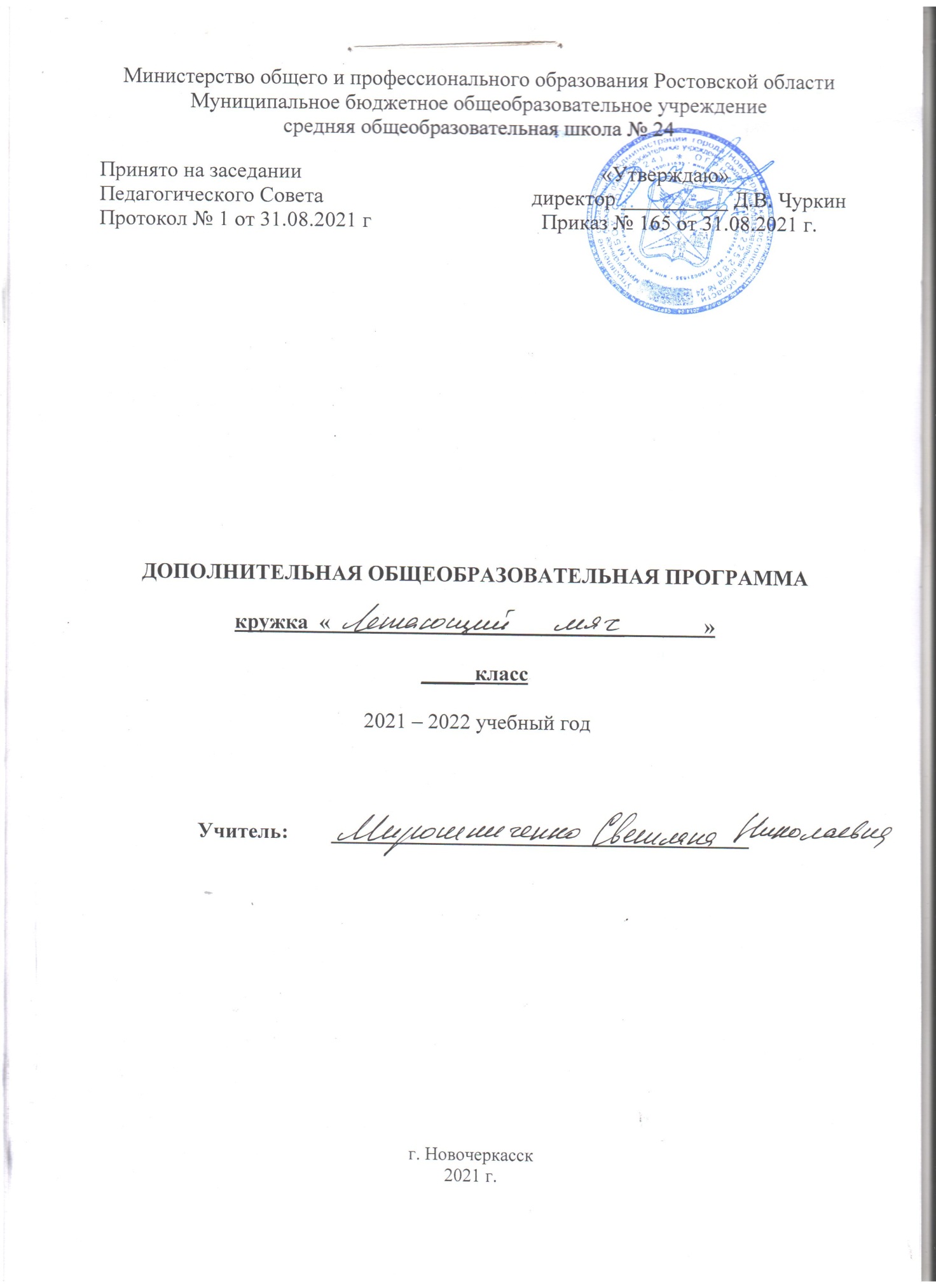                       I.ПОЯСНИТЕЛНАЯ ЗАПИСКАПрограмма для кружка «Летающий мяч» разработана на основании следующих нормативных документов:•Федеральный закон РФ 273-ФЗ «Об образовании в Российской Федерации» от 29.12. 2012 г.  •Стратегия инновационного развития Российской Федерации на период до 2020 года, утвержденная распоряжением Правительства Российской Федерации от 8 декабря 2011 г. № 2227-р.   •Государственная программа Российской Федерации "Развитие образования" на 2013 - 2020 годы, утвержденная постановлением Правительства Российской Федерации от 15 апреля 2014 г. № 295.  •Федеральная целевая программа развития образования на  2020 год, утвержденная постановлением Правительства Российской Федерации от 23 мая 2019 г. № 497.  •Концепция развития дополнительного образования детей, утвержденная распоряжением Правительства Российской Федерации от 4 сентября 2014 г. № 1726-р.   •Стратегия развития воспитания в Российской Федерации на период до 2025 года, утвержденная распоряжением Правительства Российской Федерации от 29 мая 2015 г. № 996-р.  •Концепция общенациональной системы выявления и развития молодых талантов.  •Стратегическая инициатива "Новая модель системы дополнительного образования", одобренная Президентом Российской Федерации 27 мая 2020 г.   •Протокол заседания президиума Совета при Президенте Российской Федерации по стратегическому развитию и приоритетным проектам от 24 августа 2020 г. № 2.  •Приоритетный проект «Доступное дополнительное образование для детей», утвержденный Президиумом Совета при Президенте Российской Федерации по стратегическому развитию и приоритетным проектам (протокол от 30 ноября 2020 г. № 11). Цель дополнительной общеобразовательной общеразвивающей программы«Летающий мяч»: создание условий для развития физических качеств, личностных качеств, овладения способами оздоровления и укрепления организма учащихся посредством занятий волейболом, выявление и поддержка талантливых и одаренных детей.Задачи дополнительной общеразвивающей программы «Летающий мяч»Образовательные:- обучить учащихся техническим приемам волейбола;- дать представление об оздоровлении организма и улучшении самочувствия;- дать необходимых дополнительных знаний и умений в области раздела физической культуры и спорта – спортивные игры (волейбол);- обучить учащихся техническим и тактическим приёмам волейбола;- научить правильно регулировать свою физическую нагрузку.Развивающие:- развить координацию движений и основные физические качества.- способствовать повышению работоспособности учащихся,- развивать двигательные способности,- формировать навыки самостоятельных занятий физическими упражнениями во время игрового досуга;Воспитательные:- воспитывать чувство коллективизма, взаимопомощи и взаимовыручки;- воспитывать дисциплинированность;- способствовать снятию стрессов и раздражительности;- способствовать работе в коллективе, подчинять свои действия интересам коллектива в достижении общей цели.- воспитание спортсменов - патриотов своей школы, своего города, своей страны.       Кружок «Летающий мяч» создан для учащихся общеобразовательных учреждений объединяет все виды деятельности учащихся (кроме учебной деятельности), в которых возможно и целесообразно решение задач их воспитания и социализации. Согласно Базисному учебному плану общеобразовательных учреждений Российской Федерации, организация занятий по направлениям кружковой деятельности является неотъемлемой частью образовательного процесса. Время, отводимое на кружковую деятельность, используется по желанию учащихся и в формах, отличных от урочной системы обучения. В Базисном учебном плане общеобразовательных учреждений Российской Федерации в числе основных направлений кружковой деятельности выделено физкультурно-спортивное и оздоровительное направление. Рабочая программа кружковой деятельности «Летающий мяч» предназначена для физкультурно-спортивной и оздоровительной работы с учащимися 5–11 классов, проявляющими интерес к физической культуре и спорту. Волейбол – один из игровых видов спорта в программах физического воспитания учащихся общеобразовательных учреждений. Он включён в урочные занятия, широко практикуется во внеурочной и внешкольной работе – это занятия в спортивной секции по волейболу, физкультурно-массовые и спортивные мероприятия (соревнования в общеобразовательном учреждении, на уровне района, округа, матчевые встречи и т.п.). Чтобы играть в волейбол, необходимо уметь быстро выполнять двигательные действия, высоко прыгать, мгновенно менять направление и скорость движения, обладать ловкостью и выносливостью. Занятия волейболом улучшают работу сердечно-сосудистой и дыхательной систем, укрепляют костную систему, развивают подвижность суставов, увеличивают силу и эластичность мышц. Постоянное взаимодействие с мячом способствует улучшению глубинного и периферического зрения, точности и ориентировке в пространстве. Развивается двигательная реакция на зрительные и слуховые сигналы. Игра в волейбол требует от занимающихся максимального проявления физических возможностей, волевых усилий и умения пользоваться приобретёнными навыками. Проявляются положительные эмоции: жизнерадостность, бодрость, желание победить. Развивается чувство ответственности, коллективизма, скорость принятия решений. Благодаря своей эмоциональности игра в волейбол представляет собой средство не только физического развития, но и активного отдыха. Широкому распространению волейбола содействует несложное оборудование: небольшая площадка, сетка, мяч. В программе представлены доступные для учащихся упражнения, способствующие овладению элементами техники и тактики игры в волейбол, развитию физических способностей. В нашем лицее за последние годы накоплен опыт реализации здоровьесберегающего сопровождения, регулярно проводится мониторинг здоровья. На основании мониторинга можно констатировать, что с каждым годом растёт заболеваемость учащихся. Наиболее часто отмечаются случаи ухудшения зрения, заболевания желудочно-кишечного тракта и печени, нарушения со стороны опорно-двигательного аппарата, ожирение. Принимая в расчёт динамику состояния здоровья учащихся в нашем лицее, на заседании методического совета принято решение по проектированию комплексной программы кружковой деятельности по спортивно-оздоровительному направлению «Летающий мяч» для учащихся 5–11 классов, реализация которой будет нивелировать негативное воздействие школьных факторов риска на здоровье учащихся.       Данная рабочая программа на 2021-2022 учебный год рассчитана:   на 30 часов (1 часа в неделю) в соответствии с учебным планом МБОУ СОШ № 24 на 2021-2022 учебный год, календарным графиком  и  с учетом  праздничных дней.II. РЕЗУЛЬТАТЫ ОСВОЕНИЯ КУРСА КРУЖКОВОЙ ДЕЯТЕЛЬНОСТИВ итоге реализации программы кружковой деятельности по спортивно-оздоровительному направлению «Летающий мяч» учащиеся должны знать:  особенности воздействия двигательной активности на организм человека;  основы рационального питания;  правила оказания первой помощи;  способы сохранения и укрепление здоровья;  основы развития познавательной сферы;  свои права и права других людей;  влияние здоровья на успешную учебную деятельность;  значение физических упражнений для сохранения и укрепления здоровья; и должны уметь:  составлять индивидуальный режим дня и соблюдать его;  выполнять физические упражнения для развития физических навыков;  заботиться о своём здоровье;  применять коммуникативные и презентационные навыки;  оказывать первую медицинскую помощь при травмах;  находить выход из стрессовых ситуаций;  принимать разумные решения по поводу личного здоровья, а также сохранения и улучшения безопасной и здоровой среды обитания;  адекватно оценивать своё поведение в жизненных ситуациях;  отвечать за свои поступки;  отстаивать свою нравственную позицию в ситуации выбора.         В результате реализации программы кружковой деятельности по формированию культуры здоровья у учащихся развиваются группы качеств: отношение к самому себе, отношение к другим людям, отношение к вещам, отношение к окружающему миру. Благодаря тому, что содержание данной программы раскрывает все стороны здоровья, учащиеся будут демонстрировать такие качества личности как: товарищество, уважение к старшим, доброта, честность, трудолюбие, бережливость, дисциплинированность, соблюдение порядка, любознательность, любовь к прекрасному, стремление быть сильным и ловким. В ходе реализация программы кружковой деятельности по спортивно-оздоровительному направлению «Волейбол» учащиеся смогут узнать:  значение волейбола в развитии физических способностей и совершенствовании функциональных возможностей организма занимающихся;   названия разучиваемых технических приёмов игры и основы правильной техники;  играть в волейбол с соблюдением основных правил; значение волейбола в развитии физических способностей и совершенствовании функциональных возможностей организма занимающихся;   наиболее типичные ошибки при выполнении технических приёмов и тактических действий;  упражнения для развития физических способностей (скоростных, скоростно-силовых, координационных, а также выносливости, гибкости);  контрольные упражнения (двигательные тесты) для оценки физической и технической подготовленности, требования к технике и правилам их выполнения;  основное содержание правил соревнований по волейболу; игровые упражнения, подвижные игры и эстафеты с элементами волейбола; и смогут научиться:  соблюдать меры безопасности и правила профилактики травматизма на занятиях волейболом;  выполнять технические приёмы и тактические действия;  контролировать своё самочувствие (функциональное состояние организма) на занятиях волейболом; проводить судейство по волейболуIII. СОДЕРЖАНИЕ КУРСА КРУЖКОВОЙ ДЕЯТЕЛЬНОСТИ личностные результаты – готовность и способность учащихся к саморазвитию, сформированность мотивации к учению и познанию, ценностно-смысловые установки выпускников, отражающие их индивидуально-личностные позиции, социальные компетентности, личностные качества; сформированность основ российской, гражданской идентичности;   метапредметные результаты – освоенные учащимися универсальные учебные действия (познавательные, регулятивные и коммуникативные);  предметные результаты – освоенный учащимися в ходе изучения учебных предметов опыт специфической для каждой предметной области деятельности по получению нового знания, его преобразованию и применению, а также система основополагающих элементов научного знания, лежащая в основе современной научной картины мира. Личностными результатами программы кружковой деятельности по спортивно-оздоровительному направлению «Волейбол» является формирование следующих умений:  определять и высказывать простые и общие для всех людей правила поведения при сотрудничестве (этические нормы);  в предложенных педагогом ситуациях общения и сотрудничества, опираясь на общие для всех простые правила поведения, делать выбор при поддержке других участников группы и педагога, как поступить. Метапредметными результатами программы кружковой деятельности по спортивно-оздоровительному направлению «Волейбол» является формирование следующих универсальных учебных действий (УУД): Регулятивные УУД:  определять и формулировать цель деятельности на занятии с помощью учителя, а далее самостоятельно;  проговаривать последовательность действий;  уметь высказывать своё предположение (версию) на основе данного задания, уметь работать по предложенному учителем плану, а в дальнейшем уметь самостоятельно планировать свою деятельность;  средством формирования этих действий служит технология проблемного диалога на этапе изучения нового материала;  учиться совместно с учителем и другими воспитанниками давать эмоциональную оценку деятельности команды на занятии. Средством формирования этих действий служит технология оценивания образовательных достижений (учебных успехов). Познавательные УУД:  добывать новые знания: находить ответы на вопросы, используя разные источники информации, свой жизненный опыт и информацию, полученную на занятии;  перерабатывать полученную информацию: делать выводы в результате совместной работы всей команды; Средством формирования этих действий служит учебный материал и задания. Коммуникативные УУД:  умение донести свою позицию до других: оформлять свою мысль. Слушать и понимать речь других;  совместно договариваться о правилах общения и поведения в игре и следовать им;  учиться выполнять различные роли в группе (лидера, исполнителя, критика). Средством формирования этих действий служит организация работы в парах и малых группах. Оздоровительные результаты программы кружковой деятельности:  осознание учащимися необходимости заботы о своём здоровье и выработки форм поведения, которые помогут избежать опасности для жизни и здоровья, уменьшить пропуски занятий по причине болезни, регулярно посещать спортивные секции и спортивно-оздоровительные мероприятия;  социальная адаптация детей, расширение сферы общения, приобретение опыта взаимодействия с окружающим миром. Первостепенным результатом реализации программы кружковой деятельности будет сознательное отношение учащихся к собственному здоровью.IV. ТЕМАТИЧЕСКОЕ ПЛАНИРОВАНИЕV. КАЛЕНДАРНО-ТЕМАТИЧЕСКОЕ ПЛАНИРОВАНИЕVI. Учет результативности деятельности по программе дополнительного образования «Летающий мяч».6.1. Аттестация обучающихся по результатам освоения программы дополнительного образования «Летающий мяч» не предусмотрена.6.2. Оценка результативности дополнительного образования осуществляется в следующих формах:- внутришкольные соревнования;- портфолио обучающегося;- защита проекта;- участие в олимпиадах, городских соревнованиях,   акциях и другое.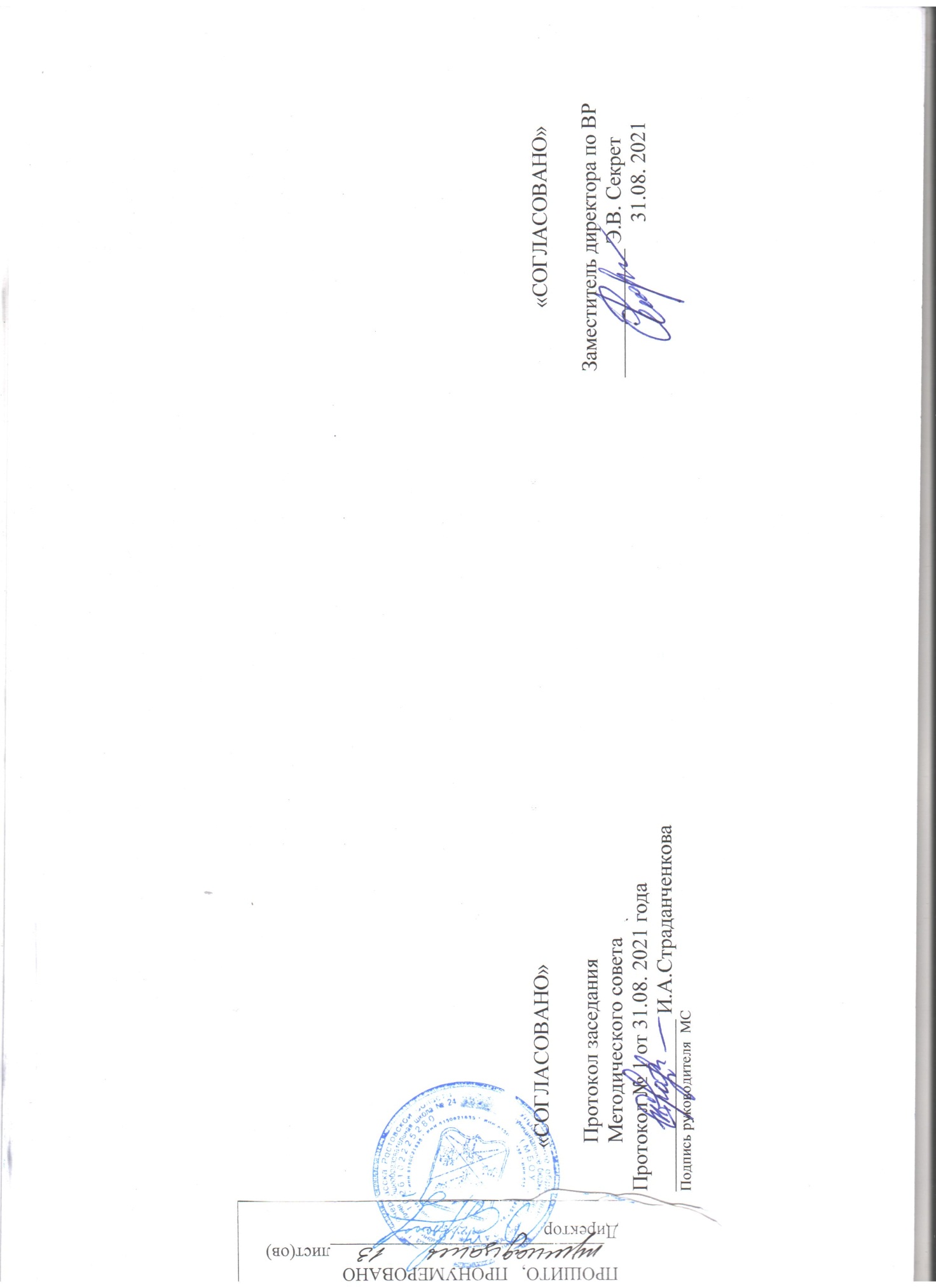 № п/пКОНТРОЛЬНЫЕ НОРМАТИВЫ5 кл11 кл1 Правила соревнований+2Передачи в парах через сетку двумя руками сверху без потерь5103Передача от стены двумя руками сверху с расстояния 2–3 м без потерь5104Передача от стены двумя руками снизу с расстояния 2–3 м без потерь5105Передачи над собой в круге без потерь7156Подача (любая): из 6 попыток3 с середины площадки57Подача (любая): из 10 попыток-88Подачи по зонам (1, 6, 5) на точность по 2 в каждую--9Передачи на точность через сетку из зоны 4 в зону 6 после паса преподавателя: из 6 попыток2410Нападающий удар из зоны 4 после паса преподавателя: из 6 попыток-3№ п/пСодержание курсаФормы организацииучебной деятельностиВиды учебнойдеятельностиОсновные правила игрыличностные результаты — готовность и способность обучающихся к саморазвитию, сформированность мотивации к учению и познанию, ценностно-смысловые установки выпускников начальной школы, отражающие их индивидуально-личностные позиции, социальные компетентности, личностные качества; сформированность основ российской, гражданской идентичности;метапредметные результаты — освоенные обучающимися УУД  (познавательные, регулятивные и коммуникативные).Кроме того, внеурочная деятельность в начальной школе  позволяет педагогическому коллективу решить ещё целый ряд очень важных задач:обеспечить благоприятную адаптацию ребенка в школе;оптимизировать учебную нагрузку учащихся;улучшить условия для развития ребенка;учесть возрастные и индивидуальные особенности детей.Игровая деятельностьСпортивно-оздоровительная1Перемещенияличностные результаты — готовность и способность обучающихся к саморазвитию, сформированность мотивации к учению и познанию, ценностно-смысловые установки выпускников начальной школы, отражающие их индивидуально-личностные позиции, социальные компетентности, личностные качества; сформированность основ российской, гражданской идентичности;метапредметные результаты — освоенные обучающимися УУД  (познавательные, регулятивные и коммуникативные).Кроме того, внеурочная деятельность в начальной школе  позволяет педагогическому коллективу решить ещё целый ряд очень важных задач:обеспечить благоприятную адаптацию ребенка в школе;оптимизировать учебную нагрузку учащихся;улучшить условия для развития ребенка;учесть возрастные и индивидуальные особенности детей.Игровая деятельностьСпортивно-оздоровительная1.1Стойка игрока (исходные положения)личностные результаты — готовность и способность обучающихся к саморазвитию, сформированность мотивации к учению и познанию, ценностно-смысловые установки выпускников начальной школы, отражающие их индивидуально-личностные позиции, социальные компетентности, личностные качества; сформированность основ российской, гражданской идентичности;метапредметные результаты — освоенные обучающимися УУД  (познавательные, регулятивные и коммуникативные).Кроме того, внеурочная деятельность в начальной школе  позволяет педагогическому коллективу решить ещё целый ряд очень важных задач:обеспечить благоприятную адаптацию ребенка в школе;оптимизировать учебную нагрузку учащихся;улучшить условия для развития ребенка;учесть возрастные и индивидуальные особенности детей.Игровая деятельностьСпортивно-оздоровительная1.2Перемещение в стойке приставными шагами: правым и левым боком, лицом вперёдличностные результаты — готовность и способность обучающихся к саморазвитию, сформированность мотивации к учению и познанию, ценностно-смысловые установки выпускников начальной школы, отражающие их индивидуально-личностные позиции, социальные компетентности, личностные качества; сформированность основ российской, гражданской идентичности;метапредметные результаты — освоенные обучающимися УУД  (познавательные, регулятивные и коммуникативные).Кроме того, внеурочная деятельность в начальной школе  позволяет педагогическому коллективу решить ещё целый ряд очень важных задач:обеспечить благоприятную адаптацию ребенка в школе;оптимизировать учебную нагрузку учащихся;улучшить условия для развития ребенка;учесть возрастные и индивидуальные особенности детей.Игровая деятельностьСпортивно-оздоровительная1.3Сочетание способов перемещений (бег, остановки, повороты, прыжки вверх)личностные результаты — готовность и способность обучающихся к саморазвитию, сформированность мотивации к учению и познанию, ценностно-смысловые установки выпускников начальной школы, отражающие их индивидуально-личностные позиции, социальные компетентности, личностные качества; сформированность основ российской, гражданской идентичности;метапредметные результаты — освоенные обучающимися УУД  (познавательные, регулятивные и коммуникативные).Кроме того, внеурочная деятельность в начальной школе  позволяет педагогическому коллективу решить ещё целый ряд очень важных задач:обеспечить благоприятную адаптацию ребенка в школе;оптимизировать учебную нагрузку учащихся;улучшить условия для развития ребенка;учесть возрастные и индивидуальные особенности детей.Игровая деятельностьСпортивно-оздоровительная2Передачи мячаличностные результаты — готовность и способность обучающихся к саморазвитию, сформированность мотивации к учению и познанию, ценностно-смысловые установки выпускников начальной школы, отражающие их индивидуально-личностные позиции, социальные компетентности, личностные качества; сформированность основ российской, гражданской идентичности;метапредметные результаты — освоенные обучающимися УУД  (познавательные, регулятивные и коммуникативные).Кроме того, внеурочная деятельность в начальной школе  позволяет педагогическому коллективу решить ещё целый ряд очень важных задач:обеспечить благоприятную адаптацию ребенка в школе;оптимизировать учебную нагрузку учащихся;улучшить условия для развития ребенка;учесть возрастные и индивидуальные особенности детей.Игровая деятельностьСпортивно-оздоровительная2.1Передача сверху двумя руками вперёд-вверх (в опорном положении)личностные результаты — готовность и способность обучающихся к саморазвитию, сформированность мотивации к учению и познанию, ценностно-смысловые установки выпускников начальной школы, отражающие их индивидуально-личностные позиции, социальные компетентности, личностные качества; сформированность основ российской, гражданской идентичности;метапредметные результаты — освоенные обучающимися УУД  (познавательные, регулятивные и коммуникативные).Кроме того, внеурочная деятельность в начальной школе  позволяет педагогическому коллективу решить ещё целый ряд очень важных задач:обеспечить благоприятную адаптацию ребенка в школе;оптимизировать учебную нагрузку учащихся;улучшить условия для развития ребенка;учесть возрастные и индивидуальные особенности детей.Игровая деятельностьСпортивно-оздоровительная2.2Передача снизу двумя руками в парахличностные результаты — готовность и способность обучающихся к саморазвитию, сформированность мотивации к учению и познанию, ценностно-смысловые установки выпускников начальной школы, отражающие их индивидуально-личностные позиции, социальные компетентности, личностные качества; сформированность основ российской, гражданской идентичности;метапредметные результаты — освоенные обучающимися УУД  (познавательные, регулятивные и коммуникативные).Кроме того, внеурочная деятельность в начальной школе  позволяет педагогическому коллективу решить ещё целый ряд очень важных задач:обеспечить благоприятную адаптацию ребенка в школе;оптимизировать учебную нагрузку учащихся;улучшить условия для развития ребенка;учесть возрастные и индивидуальные особенности детей.Игровая деятельностьСпортивно-оздоровительная2.3Передача снизу двумя руками над собойличностные результаты — готовность и способность обучающихся к саморазвитию, сформированность мотивации к учению и познанию, ценностно-смысловые установки выпускников начальной школы, отражающие их индивидуально-личностные позиции, социальные компетентности, личностные качества; сформированность основ российской, гражданской идентичности;метапредметные результаты — освоенные обучающимися УУД  (познавательные, регулятивные и коммуникативные).Кроме того, внеурочная деятельность в начальной школе  позволяет педагогическому коллективу решить ещё целый ряд очень важных задач:обеспечить благоприятную адаптацию ребенка в школе;оптимизировать учебную нагрузку учащихся;улучшить условия для развития ребенка;учесть возрастные и индивидуальные особенности детей.Игровая деятельностьСпортивно-оздоровительная3Подачи мячаличностные результаты — готовность и способность обучающихся к саморазвитию, сформированность мотивации к учению и познанию, ценностно-смысловые установки выпускников начальной школы, отражающие их индивидуально-личностные позиции, социальные компетентности, личностные качества; сформированность основ российской, гражданской идентичности;метапредметные результаты — освоенные обучающимися УУД  (познавательные, регулятивные и коммуникативные).Кроме того, внеурочная деятельность в начальной школе  позволяет педагогическому коллективу решить ещё целый ряд очень важных задач:обеспечить благоприятную адаптацию ребенка в школе;оптимизировать учебную нагрузку учащихся;улучшить условия для развития ребенка;учесть возрастные и индивидуальные особенности детей.3.1Нижняя прямаяличностные результаты — готовность и способность обучающихся к саморазвитию, сформированность мотивации к учению и познанию, ценностно-смысловые установки выпускников начальной школы, отражающие их индивидуально-личностные позиции, социальные компетентности, личностные качества; сформированность основ российской, гражданской идентичности;метапредметные результаты — освоенные обучающимися УУД  (познавательные, регулятивные и коммуникативные).Кроме того, внеурочная деятельность в начальной школе  позволяет педагогическому коллективу решить ещё целый ряд очень важных задач:обеспечить благоприятную адаптацию ребенка в школе;оптимизировать учебную нагрузку учащихся;улучшить условия для развития ребенка;учесть возрастные и индивидуальные особенности детей.4Приём мячаличностные результаты — готовность и способность обучающихся к саморазвитию, сформированность мотивации к учению и познанию, ценностно-смысловые установки выпускников начальной школы, отражающие их индивидуально-личностные позиции, социальные компетентности, личностные качества; сформированность основ российской, гражданской идентичности;метапредметные результаты — освоенные обучающимися УУД  (познавательные, регулятивные и коммуникативные).Кроме того, внеурочная деятельность в начальной школе  позволяет педагогическому коллективу решить ещё целый ряд очень важных задач:обеспечить благоприятную адаптацию ребенка в школе;оптимизировать учебную нагрузку учащихся;улучшить условия для развития ребенка;учесть возрастные и индивидуальные особенности детей.4.1Приём снизу двумя рукамиличностные результаты — готовность и способность обучающихся к саморазвитию, сформированность мотивации к учению и познанию, ценностно-смысловые установки выпускников начальной школы, отражающие их индивидуально-личностные позиции, социальные компетентности, личностные качества; сформированность основ российской, гражданской идентичности;метапредметные результаты — освоенные обучающимися УУД  (познавательные, регулятивные и коммуникативные).Кроме того, внеурочная деятельность в начальной школе  позволяет педагогическому коллективу решить ещё целый ряд очень важных задач:обеспечить благоприятную адаптацию ребенка в школе;оптимизировать учебную нагрузку учащихся;улучшить условия для развития ребенка;учесть возрастные и индивидуальные особенности детей.4.2Приём сверху двумя рукамиличностные результаты — готовность и способность обучающихся к саморазвитию, сформированность мотивации к учению и познанию, ценностно-смысловые установки выпускников начальной школы, отражающие их индивидуально-личностные позиции, социальные компетентности, личностные качества; сформированность основ российской, гражданской идентичности;метапредметные результаты — освоенные обучающимися УУД  (познавательные, регулятивные и коммуникативные).Кроме того, внеурочная деятельность в начальной школе  позволяет педагогическому коллективу решить ещё целый ряд очень важных задач:обеспечить благоприятную адаптацию ребенка в школе;оптимизировать учебную нагрузку учащихся;улучшить условия для развития ребенка;учесть возрастные и индивидуальные особенности детей.5Тактические игрыличностные результаты — готовность и способность обучающихся к саморазвитию, сформированность мотивации к учению и познанию, ценностно-смысловые установки выпускников начальной школы, отражающие их индивидуально-личностные позиции, социальные компетентности, личностные качества; сформированность основ российской, гражданской идентичности;метапредметные результаты — освоенные обучающимися УУД  (познавательные, регулятивные и коммуникативные).Кроме того, внеурочная деятельность в начальной школе  позволяет педагогическому коллективу решить ещё целый ряд очень важных задач:обеспечить благоприятную адаптацию ребенка в школе;оптимизировать учебную нагрузку учащихся;улучшить условия для развития ребенка;учесть возрастные и индивидуальные особенности детей.5.1Индивидуальные тактические действия в нападении, защителичностные результаты — готовность и способность обучающихся к саморазвитию, сформированность мотивации к учению и познанию, ценностно-смысловые установки выпускников начальной школы, отражающие их индивидуально-личностные позиции, социальные компетентности, личностные качества; сформированность основ российской, гражданской идентичности;метапредметные результаты — освоенные обучающимися УУД  (познавательные, регулятивные и коммуникативные).Кроме того, внеурочная деятельность в начальной школе  позволяет педагогическому коллективу решить ещё целый ряд очень важных задач:обеспечить благоприятную адаптацию ребенка в школе;оптимизировать учебную нагрузку учащихся;улучшить условия для развития ребенка;учесть возрастные и индивидуальные особенности детей.5.2Двусторонняя учебная играличностные результаты — готовность и способность обучающихся к саморазвитию, сформированность мотивации к учению и познанию, ценностно-смысловые установки выпускников начальной школы, отражающие их индивидуально-личностные позиции, социальные компетентности, личностные качества; сформированность основ российской, гражданской идентичности;метапредметные результаты — освоенные обучающимися УУД  (познавательные, регулятивные и коммуникативные).Кроме того, внеурочная деятельность в начальной школе  позволяет педагогическому коллективу решить ещё целый ряд очень важных задач:обеспечить благоприятную адаптацию ребенка в школе;оптимизировать учебную нагрузку учащихся;улучшить условия для развития ребенка;учесть возрастные и индивидуальные особенности детей.6Подвижные игры и эстафетыличностные результаты — готовность и способность обучающихся к саморазвитию, сформированность мотивации к учению и познанию, ценностно-смысловые установки выпускников начальной школы, отражающие их индивидуально-личностные позиции, социальные компетентности, личностные качества; сформированность основ российской, гражданской идентичности;метапредметные результаты — освоенные обучающимися УУД  (познавательные, регулятивные и коммуникативные).Кроме того, внеурочная деятельность в начальной школе  позволяет педагогическому коллективу решить ещё целый ряд очень важных задач:обеспечить благоприятную адаптацию ребенка в школе;оптимизировать учебную нагрузку учащихся;улучшить условия для развития ребенка;учесть возрастные и индивидуальные особенности детей.6.1Игры и эстафеты на закрепление и совершенствование технических приёмов и тактических действийличностные результаты — готовность и способность обучающихся к саморазвитию, сформированность мотивации к учению и познанию, ценностно-смысловые установки выпускников начальной школы, отражающие их индивидуально-личностные позиции, социальные компетентности, личностные качества; сформированность основ российской, гражданской идентичности;метапредметные результаты — освоенные обучающимися УУД  (познавательные, регулятивные и коммуникативные).Кроме того, внеурочная деятельность в начальной школе  позволяет педагогическому коллективу решить ещё целый ряд очень важных задач:обеспечить благоприятную адаптацию ребенка в школе;оптимизировать учебную нагрузку учащихся;улучшить условия для развития ребенка;учесть возрастные и индивидуальные особенности детей.6.2Игры, развивающие физические способностиличностные результаты — готовность и способность обучающихся к саморазвитию, сформированность мотивации к учению и познанию, ценностно-смысловые установки выпускников начальной школы, отражающие их индивидуально-личностные позиции, социальные компетентности, личностные качества; сформированность основ российской, гражданской идентичности;метапредметные результаты — освоенные обучающимися УУД  (познавательные, регулятивные и коммуникативные).Кроме того, внеурочная деятельность в начальной школе  позволяет педагогическому коллективу решить ещё целый ряд очень важных задач:обеспечить благоприятную адаптацию ребенка в школе;оптимизировать учебную нагрузку учащихся;улучшить условия для развития ребенка;учесть возрастные и индивидуальные особенности детей.7Физическая подготовкаличностные результаты — готовность и способность обучающихся к саморазвитию, сформированность мотивации к учению и познанию, ценностно-смысловые установки выпускников начальной школы, отражающие их индивидуально-личностные позиции, социальные компетентности, личностные качества; сформированность основ российской, гражданской идентичности;метапредметные результаты — освоенные обучающимися УУД  (познавательные, регулятивные и коммуникативные).Кроме того, внеурочная деятельность в начальной школе  позволяет педагогическому коллективу решить ещё целый ряд очень важных задач:обеспечить благоприятную адаптацию ребенка в школе;оптимизировать учебную нагрузку учащихся;улучшить условия для развития ребенка;учесть возрастные и индивидуальные особенности детей.7.1Развитие скоростных, скоростно-силовых, координационных способностей, выносливости, гибкостиличностные результаты — готовность и способность обучающихся к саморазвитию, сформированность мотивации к учению и познанию, ценностно-смысловые установки выпускников начальной школы, отражающие их индивидуально-личностные позиции, социальные компетентности, личностные качества; сформированность основ российской, гражданской идентичности;метапредметные результаты — освоенные обучающимися УУД  (познавательные, регулятивные и коммуникативные).Кроме того, внеурочная деятельность в начальной школе  позволяет педагогическому коллективу решить ещё целый ряд очень важных задач:обеспечить благоприятную адаптацию ребенка в школе;оптимизировать учебную нагрузку учащихся;улучшить условия для развития ребенка;учесть возрастные и индивидуальные особенности детей.личностные результаты — готовность и способность обучающихся к саморазвитию, сформированность мотивации к учению и познанию, ценностно-смысловые установки выпускников начальной школы, отражающие их индивидуально-личностные позиции, социальные компетентности, личностные качества; сформированность основ российской, гражданской идентичности;метапредметные результаты — освоенные обучающимися УУД  (познавательные, регулятивные и коммуникативные).Кроме того, внеурочная деятельность в начальной школе  позволяет педагогическому коллективу решить ещё целый ряд очень важных задач:обеспечить благоприятную адаптацию ребенка в школе;оптимизировать учебную нагрузку учащихся;улучшить условия для развития ребенка;учесть возрастные и индивидуальные особенности детей.№ТемаКол-во часов1Основные правила игры, теория.22Перемещения53Верхняя передача54Нижняя передача55Верхняя прямая подача с середины площадки26Приём мяча, страховка.27Подвижные игры и эстафеты78Физическая подготовка в процессе занятия9Нападающий удар2Итого  30№п/пДата проведениязанятияНазвание раздела, тема занятияКоличество часовI четверть (8часов)106.09Техника безопасности. Основные правила игры. Оборудование и инвентарь.1213.09Стойка игрока (исходные положения). Перемещения. ОФП1320.09Сочетание способов перемещений (бег, остановки, повороты, прыжки вверх)ОФП1427.09Стойка игрока (исходные положения). Перемещения. СФП1504.10 Передача сверху двумя руками в стену. СФП1611.10 Передача сверху двумя руками в верх. ОФП1718.10Передача сверху двумя руками вперёд-вверх (в опорном положении)1825.10 Передача сверху двумя руками в парах. СФП1IIчетверть (7 часов)915.11Передача снизу двумя руками у стеночки. ОФП11022.11Передача снизу двумя руками с наброса. СФП1 1129.11Передача снизу двумя руками в парах, ОФП11206.12Передача снизу двумя руками в парах через сетку. ОФП11313.12Подвижные игры (пионербол) и эстафеты11420.12Передача снизу двумя руками над собой. ОФП11527.12Верхняя прямая подача с середины площадки. ОФП1IIIчетверть (9 часов)1610.01Перемещение в стойке приставными шагами: правым и левым боком, лицом вперёд. СФП11717.01Перемещение в стойке приставными шагами: правым и левым боком, лицом вперёд. СФП11824.01 Передача сверху двумя руками в парах через сетку. ОФП11931.01Подвижные игры (пионербол) и эстафеты12007.02Нападающий удар по ходу из з 4 в з 5.12114.02Нападающий удар по ходу из з 4 в з 5.12221.02Подвижные игры (пионербол) и эстафеты12328.03Требования к оборудованию, инвентарю и спортивной экипировке. Режим дня, закаливание организма, здоровый образ жизни. Гигиенические знания, умения и навыки.12414.03Верхняя прямая подача с середины площадки. ОФП1I V четверть (6 час )2528.03Страховка в нападении. СФП12604.04Страховка в нападении. СФП12711.04Подвижные игры (пионербол) и эстафеты12818.04Подвижные игры (пионербол) и эстафеты12925.04Подвижные игры (пионербол, волейбол) и эстафеты13016.05Подвижные игры (пионербол) и эстафеты1ИТОГО30